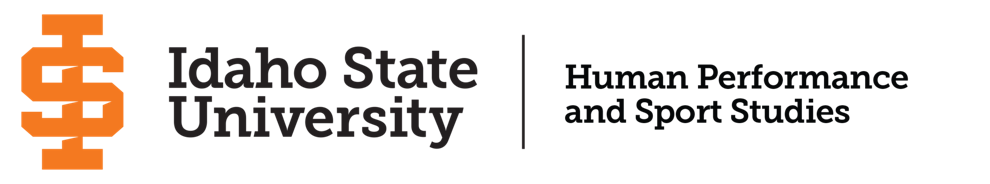 HPSS 6655 INTERNSHIP REFLECTION WORKSHEETThis form is to be completed by the student after the conclusion of the internshipPlease answer the following questions as they pertain to your professional goals and objectives related to your internship experience:Please describe how this internship helped you apply core content from the athletic administration curricular program into hands-on practice.Enter Response HereIn what ways were you able to enhance your understanding, ability and knowledge of the sports industry? Enter Response HereNow that you have completed your internship, what  do you identify as your biggest professional strengths?Enter Response HereNow that you have completed your internship, what  do you identify as your biggest professional weaknesses?Enter Response HereIn what ways were you able to address and/or strengthen your skills in networking, negotiating and/or team building?Enter Response HereDescribe at least one situation you experienced in your internship that forced you to either think outside the box or adapt to an uncomfortable situation.Enter Response HereDescribe at least one situation you experienced in your internship in which you failed as a professional. What did you learn from the experience, and how did it help you grow as a professional?  Enter Response HereHow did this internship experience strengthen your understanding and resolve of your career goals?Enter Response HereIf you had the opportunity to do it again, what would you change about your internship experience, if anything?Enter Response HereStudent’s Name:Enter Name HereStudent’s Name:Enter Name HereBengal ID #:Enter Bengal ID # HereBengal ID #:Enter Bengal ID # HereE-mail:Enter Email Address HerePhone #: Enter Phone # HerePhone #: Enter Phone # HereFaculty AdvisorEnter Name of Advisor HereInternship Name/Location:  Enter Site Name HereInternship Supervisor: Enter Supervisor's Name HereInternship Supervisor’s Email:Enter Supervisor's Email Address HereInternship Supervisor’s Phone #:Enter Supervisor's Phone # Here